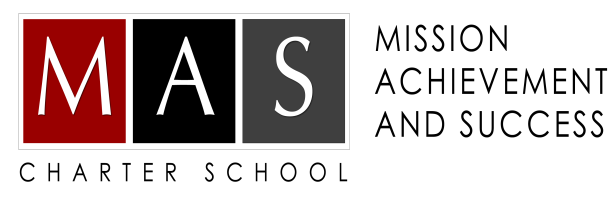 FORMULARIO DE SOLICITUD PREK PARA ESCUELA CHARTER 2020-2021La escuela Mission Achievement and Success (MAS) es una escuela charter pública GRATUITA con calificación "A" que abrió sus puertas en el 2012. En espera de la aprobación estatal, continuaremos ofreciendo un programa de PreK en nuestra locación de 1718 Yale Boulevard en el año escolar 2020-2021. Por favor de notar que los es estudiantes de PreK DEBEN de tener cuatro años de edad ANTES de septiembre 1, 2020.Todos los estudiantes son admitidos a través de un proceso de lotería ciego. No hay requisitos de admisión o entrevistas, y no hay tasas de matrícula. Nuestra lotería se lleva a cabo el segundo viernes de abril de cada año. Las solicitudes de las estudiantes recibidas después de nuestra lotería, se otorgarán por orden en que se recibió su solicitud si hay plazas disponibles. Si los asientos no están disponibles, el estudiante será colocado en una lista de espera en el orden en que se recibió su solicitud. TODOS LOS APLICANTES DE MAS QUE SON HERMANOS DE UN ESTUDIANTE ACTUAL TENDRAN PREORIDAD EN NUESTRA LOTERIA.Las aplicaciones pueden ser enviadas por correo a 1718 Yale Boulevard SE, Albuquerque, New Mexico 87106, por fax a 505-242-3062 o por correo electrónico a lottery@mascharterschool.com. Si tiene preguntas adicionales sobre MAS o nuestro proceso de aplicación  y lotería, por favor contactenos a 505-242-3118 o visite nuestro citio web a www.mascharterschool.com . Gracias por su inteses en nuestra escuela y el futuro de su hijo.Nombre del estudiante:______________________________________________________________________________Aplicando para grado: PreKFecha de nacimiento: _______________________________________________________________________________  Padre / Guardián Custodio (s):_______________________________________        Relación: _____________________Dirección Actual: ___________________________________________________________________________________Correo Electrónico:_________________________________________________________________________________Teléfono de Casa: _________________________________________________________________________________  Teléfono del Trabajo: _______________________________________________________________________________Teléfono Móvil: ____________________________________________________________________________________Firma del Padre / Tutor: _____________________________________________________________________________ Fecha: ___________________________________________________________________________________________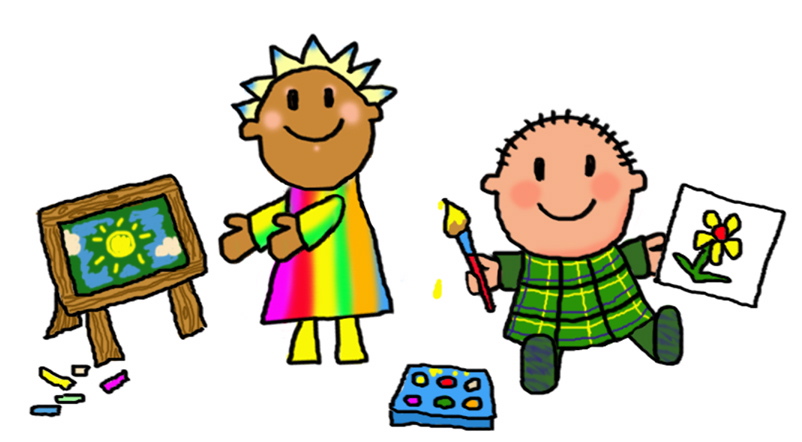 